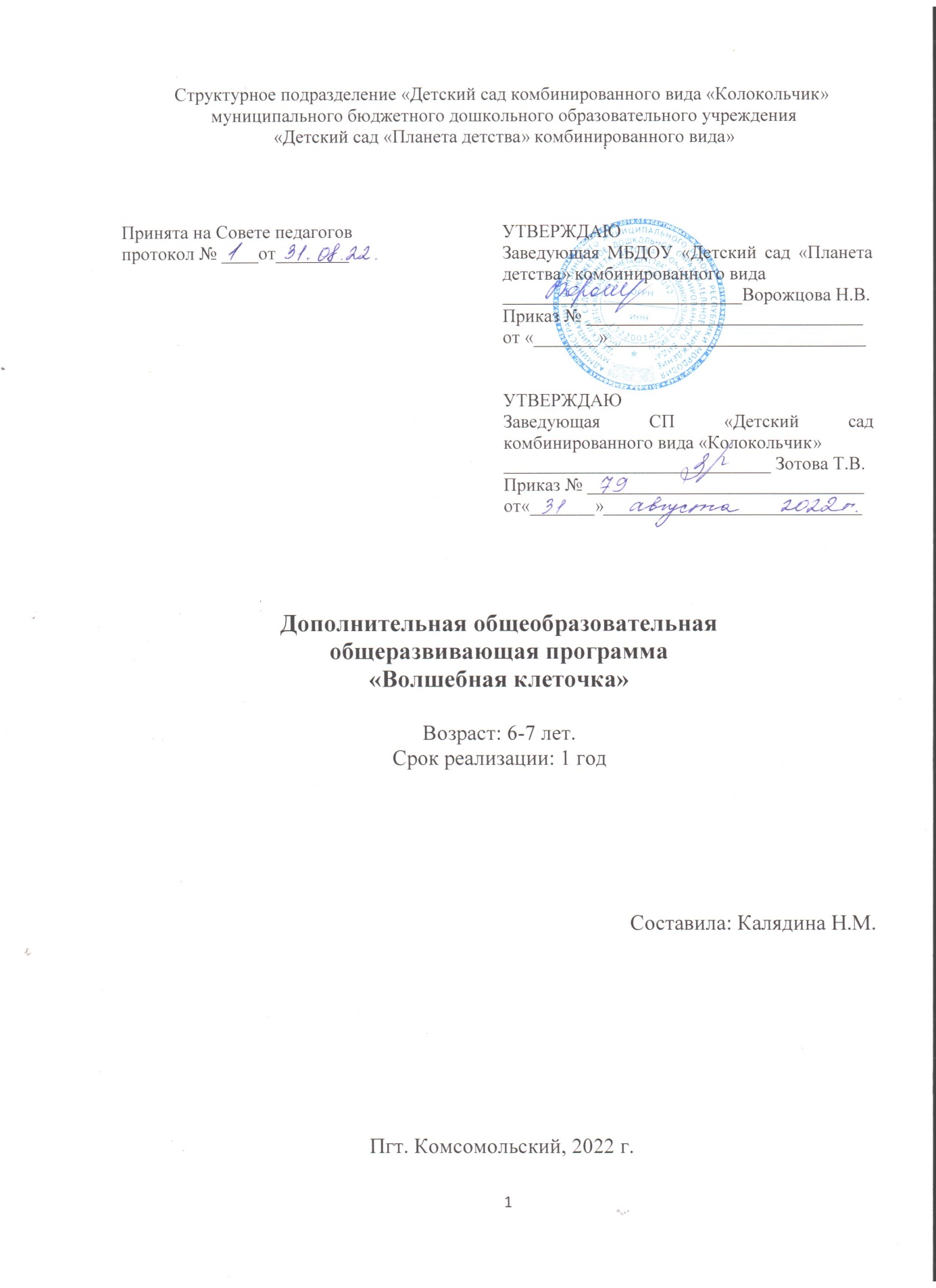 Содержание1. Целевой раздел1.1. Пояснительная запискаДополнительная общеобразовательная обшеразвивающая программа связана с проблемой слабо сформированной мелкой моторикой руки у ребенка с нарушением речевого развития. Развитие движений пальцев отстает, что ведет к задержке и речевого развития и общего развития детей с нарушением речи. Неподготовленность к письму, недостаточное развитие речи, мелкой моторики, зрительного восприятия, внимания, может привести к возникновению негативного отношения к учёбе, тревожного состояния ребёнка в школе. Учителя отмечают, что первоклассники часто испытывают серьезные трудности с овладением навыком письма: быстро устаѐт рука, теряется рабочая строка, не получается правильное написание букв, нередко встречается зеркальное письмо, ребенок не различает понятие "лево", "право", "лист", "строка", "страница", не укладывается в общий темп работы.Эти затруднения обусловлены слабостью мелкой моторики пальцев руки и недостаточной сформированностью навыков зрительно-двигательной координации, произвольного внимания, аналитического восприятия, слухового внимания.В дошкольном возрасте важно развивать механизмы, необходимые для овладения письмом, создавать условия для накопления ребёнком двигательного и практического опыта, развития навыков ручной умелости.Поэтому в старшем дошкольном возрасте детям предлагаются такие занятия, как рисование по клеточкам, штриховка, пальчиковая гимнастика, графические диктанты для старших дошкольников. Практический материал поможет более полно обеспечить развитие ребенка в дошкольном возрасте и правильно подготовить его к школе.Графические диктанты. Включает в себя графические задания, формирующие у детей: умение ориентироваться на листе бумаги в клетку, путем отчета указанного количества клеток, создавать силуэтное изображение животных, предметов, действовать в определенной последовательности и исправлять ошибки самостоятельно.Штриховка. Включает в себя игры и упражнения на штриховку различными способами (горизонтальная, под углом, по форме предмета, вертикальная, на дорисовку и обводку, копирование картинок.Рисование по клеточкам. Очень увлекательное и полезное занятие для детей. Это игровой способ развития у детей пространственного воображения, координации движений, мелкой моторики пальцев рук, усидчивости. Программа разработана в соответствии с ФГОС дошкольного образования. Реализация программы ведется в соответствии с нормативно - правовыми документами:- Законом Российской Федерации «Об образовании»;- Приказом Министерства образования и науки Российской Федерации от 17.10.2013 № 1155 «Об утверждении федерального государственного стандарта дошкольного образования».1.2. Цель и задачи дополнительной общеобразовательной общеразвивающей программыЦель программы: создание социальной ситуации развития для подготовки руки ребёнка к письму через:Развитие мелкой моторики руки ребенка;Развитие слухового внимания;Развитие графического воспроизведения.Задачи программы:Формировать умения детей ориентироваться в тетради в клетку и на листе бумаги;Познакомить с основными правилами штриховки, раскрашивания, обведения контура изображения;Развитие графических движений, зрительного восприятия, зрительно- моторных координации;Развивать  у детей мышление, внимание, память, речь, слуховое восприятие;Воспитание старательности, аккуратности, усидчивости;Воспитание навыков правильной посадки при письме, умения правильно располагать тетрадь на столе  во время письма, умения правильно  держать карандаш.                             1.3. Методы, формы и режим работы Наглядные: Рассматривание иллюстративно-наглядного материала, наблюдение, использование ИКТ, работа по образцу.Практические: моделирование и анализ заданных ситуаций, игры с правилами, творческие игры, занимательные игры соревнования, викторины, работа в тетрадях.Словесные: беседы с детьми, чтение художественной литературы, объяснения, рассказ воспитателя.Форма занятий – тематическая совместная деятельностьФормы подведения итогов реализации дополнительной образовательной программы – фотоотчёт детских работ.Настоящая программа описывает курс по подготовки руки к письму детей дошкольного возраста 6-7 лет (подготовительная группы). Программа предполагает проведение одного занятия в неделю во вторую половину дня. Продолжительностью  30 минут. Общее количество учебных занятий в год – 33.1.4. Ожидаемые результаты и способы определения их результативности освоения В результате освоения курса воспитанники должны знать:гигиенические правила письма;правильное расположение тетради и карандаша при письме;правила штриховки;правила работы с тетрадью.Должны уметь:проявлять интерес к выполнению графических заданий;работать по правилу и образцу;слушать взрослого и выполнять задания по словесной и зрительной инструкции;правильно держать карандаш;ориентироваться в пространстве и на микроплоскости (в тетради, на листе бумаги  в клеточку, на странице и строке);выполнять штриховку, соблюдая правила;самостоятельно рисовать простые элементы, фигуры;быстро и	успешно	справляться	с	заданиями,	требующих координированных движений рук;самостоятельно оценивать правильность выполнения задания.развитие навыков сотрудничества со взрослыми и сверстниками в процессе выполнения заданий.                               2. Содержательный раздел2.1Учебно-тематический пландополнительной общеразвивающей образовательной программы2.2 Содержание программы дополнительной общеобразовательной общеразвивающей программы:3. Организационный раздел3.1 Методическое обеспечение программы дополнительного образования детей1. Тетрадь в крупную клетку.2. Простые карандаши.3. Наборы образцов графических диктантов, штриховок.4. Альбомы и тетради с образцами заданий.5. Развивающие игры, тетради.6. Ластик.7. Развивающие карточки.8. Иллюстративный материал по теме занятий.В образовательной деятельности используются иллюстрации к занятиям, карты – схемы, подборка художественной литературы,  музыкальная фонотека. Предметно-пространственная среда содействует развитию совместной партнерской деятельности взрослого и ребенка,  самостоятельной деятельности детей. Развивающая предметно-пространственная среда обеспечивает возможность общения детей и взрослых. 4. Список использованной литературы1. Михайлова З. А. Игровые занимательные задачи для дошкольников. – М.: «Просвещение», 1985.2. Никитин Б. П. Развивающие игры. – М.: Издание «Занятие», 1994.3. Носова Е. А., Непомнящая Р. Л. Логика и математика для дошкольников. – СПб «Детство – Пресс», 2004.4. Воробьёва Т. А., Крупенчук О. И. Логопедические упражнения. Артикуляционная гимнастика. – СПб.: Издательский Дом «Литера», 2010.5. Гвоздева Е., Плотникова Н. Волшебные лабиринты. – М.: Речь, 2011.6. Голубь В.Т. Графические диктанты.- ВАКО, 2009.7. Интернет-ресурс www.kindergenii.ru .8. Моргачева И.Н. Ребенок в пространстве. Подготовка дошкольников с общим недоразвитием речи к обучению письму посредством развития пространственных представлений. Методическое пособие. – СПб.: «ДЕТСТВО-ПРЕСС», 2009.9. Рахманова Е. М. 45 заданий для подготовки руки к письму10. Учимся, играя. Занимательная математика для малышей, в стихах. Кузнецова Е.В. – М.: ИРИАС, 2006. – 452 с. (Электронный вариант в формате А 4, 406).1. Целевой раздел:1.1. Пояснительная записка31.2. Цель и задачи дополнительной общеобразовательной общеразвивающей программы41.3 Методы, формы и режим работы51.4. Ожидаемые результаты и способы определения их результативности  освоения 52. Содержательный раздел:2.1. Учебно-тематический план дополнительной общеобразовательной общеразвивающей программы62.2. Содержание  дополнительной общеобразовательной общеразвивающей программы83. Организационный раздел:3.1. Методическое обеспечение дополнительной общеобразовательной общеразвивающей программы224. Список использованной литературы23месяцзанятиетемаОбщее кол-во занятийсентябрь-Адаптационная неделя-октябрь1Узор №1 1октябрь2Узор №2(Зигзаг)1октябрь3Узор №31октябрь4Ракета1ноябрь1Ключик1ноябрь2Слоник1ноябрь3Домик1ноябрь4Машина1декабрь1Ключ1декабрь2Заяц1декабрь3Жираф1декабрь4Летящая птица1январь2Змея1январь3Осиновый листок1январь4Бабочка1февраль1Гусь1февраль2Дом1февраль3Собака1февраль4Цветок1март1Волк1март2Рыбка1март3Медведь1март4Кораблик1апрель1Сторожевой пес1апрель2Журавль1апрель3Ель1апрель4Робот1май1Груша1май2Утка1май3Конь1май4Выпускной1ИтогоВсего занятий в годВсего занятий в год33МесяцТема занятияТема занятияСодержание работыСентябрь(1 неделя)Проведение диагностики Определение уровня готовности дошкольников овладению графикой письмаПроведение диагностики Определение уровня готовности дошкольников овладению графикой письмаИзучить уровень готовности дошкольников к овладению графикой письма на начальном этапе.Графическая подготовленность.ОктябрьУзор №1Узор №1Научить рисовать по клеткам простой узор.Загадка:Пять братьев вместе родятся, а росту разного (пальцы).Чистоговорка:«Цо-цо-цо- на пальце кольцо».Пальчиковая гимнастика: Раз, два, три, четыре, пять,Будем пальчики считать,Все такие нужные, Крепкие и дружные.Диктант.ОктябрьУзор №2Зигзаг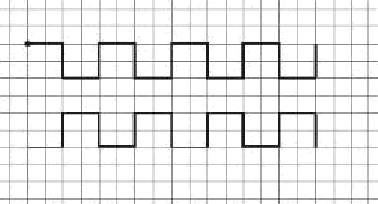 Узор №2ЗигзагНаучить рисовать по клеткам простой узор.Загадка:Две плетенки, две сестренки, Из овечьей пряжи тонкой.Как гулять - так надевать, чтоб не мерзли пять да пять (варежки).Чистоговорка:Си-си-си-синие перчатки у Васи. Ся-ся-ся - надел перчатки Вася.Скороговорка:У ворчливой Варвары пропали варежки. Варежки пропали у ворчливой ВарварыПальчиковая гимнастика:Перед тобой пятерка братьев, Дома все они без платья,А на улице затоНужно каждому пальто.Диктант.Узор №3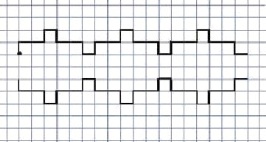 Узор №3Научить рисовать по клеткам простой узор.Загадка:На черный платок просыпано просо.Пришел петушок, а склевать-то не просто (звезды).Чистоговорка:Ca-ca-ca- свернулась калачом лиса. Ce-ce-ce- спать пора лисе.Скороговорка:Сон сморил сома. Сома сморил сон.Пальчиковая гимнастика: Этот пальчик хочет спать, Этот пальчик лег в кровать, Этот пальчик чуть вздремнул,Этот пальчик уж уснул,Этот пальчик крепко спит, Никто больше не шумит.Диктант.Ракета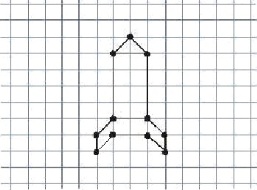 РакетаПродолжать учить отсчитывать клетки, ставить точки и соединять их так, чтобы получилась фигура на примере ракеты.Загадка: Ни пера, ни крыла, а быстрее орла.Только выпустит хвост - понесется до звезд (ракета).Чистоговорка:Ра-ра-ра-ракете на старт пopa.Пальчиковая гимнастика:У ракеты острый нос, Есть и тело, есть и хвост.Диктант.НоябрьКлючик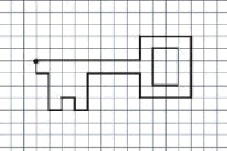 КлючикПродолжать знакомить с рисованием предметов на примере.Загадка:Маленький, а все двери открывает? (ключ)Чистоговорка:Ча-ча-ча-нет у нас ключа. Чи-чи-чи- на крючке ключи.Скороговорка:Ключница ключ спрятала в кулич.Пальчиковая гимнастика:Буратино потянулся, Раз — нагнулся,Два-нагнулся, Три-нагнулся.Руки в стороны развел, Ключик, видно не нашел. Чтобы ключик нам достать, Нужно на носочки встать.Диктант.НоябрьСлоник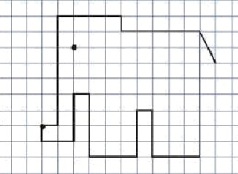 СлоникПродолжать знакомить с рисованием предметов на примере слона.НоябрьСлоникСлоникЗагадка:НоябрьСлоникСлоникПоднимает хобот он...НоябрьСлоникСлоникКто же это? Это... (слон)НоябрьСлоникСлоникЧистоговорка:НоябрьСлоникСлоникТу-ту-ту- слон трубит в трубу.НоябрьСлоникСлоникДоговори словечко:НоябрьСлоникСлоникДали туфельку слону,НоябрьСлоникСлоникВзял он туфельку однуНоябрьСлоникСлоникИ сказал - Нужны пошире,НоябрьСлоникСлоникИ не две, а все... (четыре)НоябрьСлоникСлоникСкороговорка:НоябрьСлоникСлоникИспекли слоненку сладкую слоёнку.НоябрьСлоникСлоникПросил слоненок дать еще слоёнок.НоябрьСлоникСлоникПальчиковая гимнастика:НоябрьСлоникСлоникХлопает ушами слон,НоябрьСлоникСлоникОн идет на водопой.НоябрьСлоникСлоникДиктант.НоябрьДомикДомикУчить рисовать по клеточкам простой рисунок —домик.Загадка:Много соседей рядом век живут,А никогда не видятся (окна).Скороговорка:Тома дома? Дома Тома.Пальчиковая гимнастика: Ах, как домик наш хорош, Есть и крыша и окно.Диктант.Ноябрь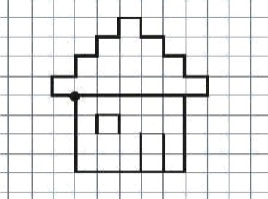 Учить рисовать по клеточкам простой рисунок —домик.Загадка:Много соседей рядом век живут,А никогда не видятся (окна).Скороговорка:Тома дома? Дома Тома.Пальчиковая гимнастика: Ах, как домик наш хорош, Есть и крыша и окно.Диктант.НоябрьУчить рисовать по клеточкам простой рисунок — машину.НоябрьМашинаМашинаЗагадка:Ноябрь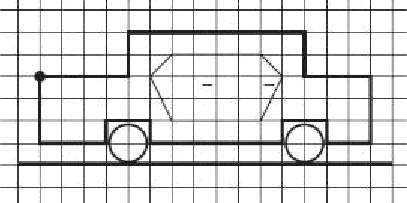 Два глаза, четыре колеса.Пьет бензин,Побежит - не догонишь (машина).Скороговорка:НоябрьВ гараже — машина,НоябрьЗа гаражом - машина,НоябрьНе новы у машины шины,НоябрьПоменяем шины у машины.НоябрьЧистоговорка:НоябрьCa-ca-ca- у машины четыре колеса.НоябрьСэ-сэ-сэ- машина катит по шоссе.НоябрьПальчиковая гимнастика:НоябрьЯ рулю, рулю, рулю,НоябрьИ машина мчится.НоябрьПоверну куда хочуНоябрьИ доеду быстро.НоябрьДиктант.Декабрь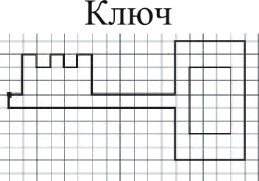 Продолжать знакомить с рисованием предметов по клеточкам на примере ключа.ДекабрьЗагадка:Что все замки отпирает? (ключ).ДекабрьСкороговорка:Замок закрыт на замок.ДекабрьНа замок закрыт замок.ДекабрьЧистоговорка:Зу-зу-зу — под замок посадим егозу. Зе—зе- зе — скучно будет егозе.ДекабрьПальчиковая гимнастика:Каждый день по утрамДекабрьДелаем зарядку.Очень нравится намДекабрьДелать по порядку: Весело шагать, Руки поднимать,Приседать и вставать,ДекабрьПрыгать и скакать.ДекабрьДиктант.ДекабрьЗаяцЗаяцУчить рисовать по клеточкам зайчика.Декабрь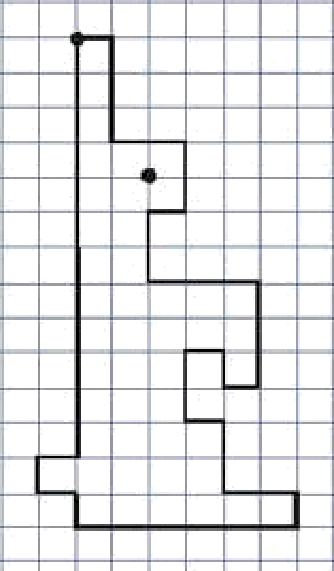 Загадка:Кто любит морковку и прыгает ловко,Портит в огороде грядки, Удирает без оглядки (заяц).Скороговорка:Заяц Егорка свалился в озёрко. Бегите к озёрку- спасайте Егорку! Чистоговорка:Ща-ща-ща- зайка ходит без плаща.Пальчиковая гимнастика:У зайчика ушки - Растут на макушке.Диктант.Декабрь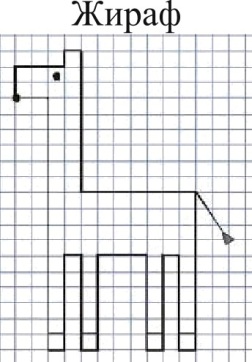 Учить рисовать по клеточкам жирафа.Загадка:В жаркой Африке гуляет,Длинной шеей удивляет,Сам высокий, будто шкаф,Жёлтый, в пятнышках (жираф).	.Доскажи словечко:Вот так шея! Выше шкафа-У пятнистого... ( жирафа)Скороговорка:Жираф за ширмой держал карандаши.Чистоговорка:Жи—жи—жи к жирафу пришли ежи.Пальчиковая гимнастика:Эй, жираф с длинной шеей, Покажи домой дорогу.И жираф с диной шеейНам ответил строго:- Топай правою ногой,Снова правою ногой,Снова левою ногой,После правою ногой,После левою ногой,Вот тогда придешь домой.Диктант.Летящая птицаЛетящая птицаУчить рисовать по клеточкам летящую птицу.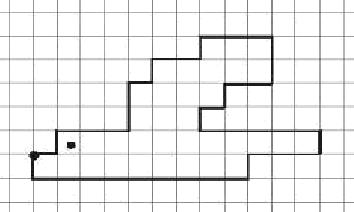 Загадка:Маленький мальчишка В сером зипунишке.По дворам шныряет, Крохи собирает! (воробей).Скороговорка:В роще щебечут стрижи, Чечётки, щеглы и чижи.Скороговорка:Галдят грачата на галчат,Галдят галчата на грачат.Чистоговорка:Цы-цы-цы — весёлые птицы скворцы.Пальчиковая гимнастика:Пальчики — голова,Крылышки- ладошка.Диктант.ЯнварьЗмеяЗмеяУчить рисовать по клеточкам ползущую змею.Загадка:Лежит веревка,Шипит плутовка. Брать ее опасно – Укусит. Ясно? (змея).Скороговорка:Змея шипит, Жук жужжит. Жук жужжит, Змея шипит.Чистоговорка:Жа-жа-жа- тут ужата у ужа.Жи-жи-жи- мне ужа то покажи. Пальчиковая гимнастика:Попросить показать рукой, как ползет змея. Ребенок должен рукой сделать волнообразные движения.Диктант.Январь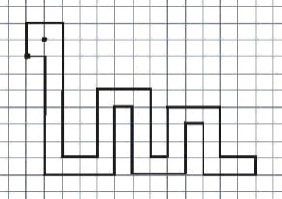 Учить рисовать по клеточкам ползущую змею.Загадка:Лежит веревка,Шипит плутовка. Брать ее опасно – Укусит. Ясно? (змея).Скороговорка:Змея шипит, Жук жужжит. Жук жужжит, Змея шипит.Чистоговорка:Жа-жа-жа- тут ужата у ужа.Жи-жи-жи- мне ужа то покажи. Пальчиковая гимнастика:Попросить показать рукой, как ползет змея. Ребенок должен рукой сделать волнообразные движения.Диктант.ЯнварьОсиновый листок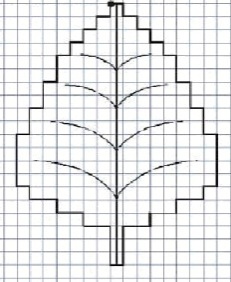 Осиновый листокУчить рисовать по клеточкам половинку листа под диктовку взрослого, а вторую половинку дорисовывать сам.ЯнварьОсиновый листокОсиновый листокЯнварьОсиновый листокОсиновый листокЗагадка:Падают с веткиЗолотые монетки (листья).Скороговорка:Повтори без запинки:А осинке росинкиЗасверкали утром перламутром.Чистоговорка:Ис-ис-ис- осиновый лист повис.ЯнварьОсиновый листокОсиновый листок Пальчиковая гимнастика:Листья падают в саду,Я их граблями смету. Диктант.ЯнварьЯнварьБабочка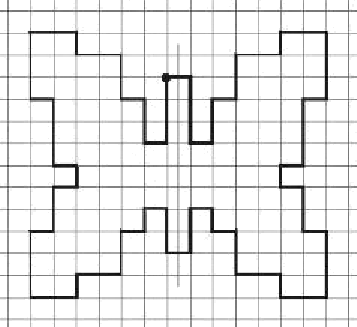 БабочкаУчить рисовать по клеточкам половину бабочки под диктовку взрослого, а затем вторую половину дорисовывать самостоятельно.Загадка:Шевелились у цветкаВсе четыре лепестка. Я сорвать его хотел,А он вспорхнул и улетел (бабочка).Над цветком порхает, пляшет, Веерком узорным машет (бабочка).Чистоговорка:Ал—ал- ал бабочку поймал.Пальчиковая гимнастика: Бабочка порхала с цветка на цветок И повстречался ей мотылек.Диктант.ФевральГусь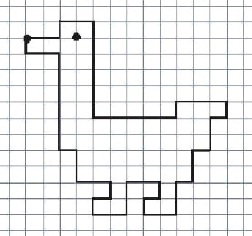 ГусьУчить рисовать по клеточкам гуся. Загадка:гo-го-го, го-го-го, Шею видно далеко.-Все смотрите, я, клянусь, На деревне первый... (гусь). Я в любую непогоду Уважаю очень воду.Я от грязи берегусь- Чистоплотный серый... (гусь).Скороговорка:Топают гуськом гусак за гусаком.Смотрит свысока гусак на гусака.Чистоговорка:Усь-усь-усь- на лугу пасется гусь.Пальчиковая гимнастика:Вместе с ребенком изобразите шипящего гуся: Вытяните шею, помахайте руками и зашипите. Гусь стоит и все гогочет,Ущипнуть тебя он хочет.Диктант.ФевральДом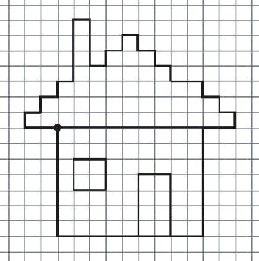 ДомУчить рисовать по клеточкам дом с трубой.Загадка:Без рук, без топорёнка Построена избенка... (гнездо).Скороговорка:Дом у дуба, Дуб у дома.Чистоговорка:Ша—ша-ша- сидит дома Маша. Шу—шу—шу- позовем гулять мы Машу. Пальчиковая гимнастика:Дом стоит с трубой и крышей. На балкон гулять я вышел.Диктант.Собака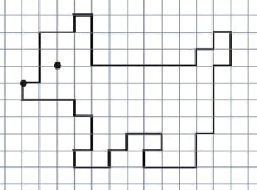 Учить рисовать по клеточкам собаку.Загадка:Лежит молчит, Пройдешь —заворчит. Кто к хозяину идетОна знать дает... (собака).Гладишь — ласкается, Дразнишь — кусается (собака).Скороговорка:Щенок за обе щеки уплетает щи из щавеля.Чистоговорка:На—на-на гуляла балонка одна. B избе пирогом,А на дворе калачом.Диктант.Учить рисовать по клеточкам собаку.Загадка:Лежит молчит, Пройдешь —заворчит. Кто к хозяину идетОна знать дает... (собака).Гладишь — ласкается, Дразнишь — кусается (собака).Скороговорка:Щенок за обе щеки уплетает щи из щавеля.Чистоговорка:На—на-на гуляла балонка одна. B избе пирогом,А на дворе калачом.Диктант.Цветок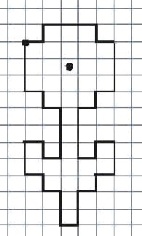 Учить рисовать по клеточкам цветок.Загадка:Золотое решето,Чёрных домиков полно (подсолнух).Скороговорка:У Аграфены и Арины Растут во дворе георгины. Чистоговорка:То—то-то- поле то не полотно. Пальчиковая гимнастика: Цветы растут в саду,Я в корзину их беру.Диктант.Учить рисовать по клеточкам цветок.Загадка:Золотое решето,Чёрных домиков полно (подсолнух).Скороговорка:У Аграфены и Арины Растут во дворе георгины. Чистоговорка:То—то-то- поле то не полотно. Пальчиковая гимнастика: Цветы растут в саду,Я в корзину их беру.Диктант.МартВолк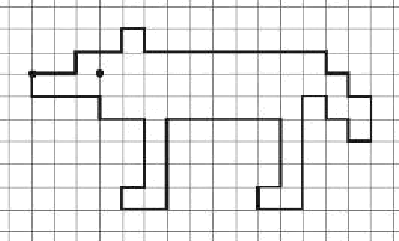 Учить рисовать по клеточкам волка.Загадка:По полю рыщет, Телят, ягнят ищет,Из под кустика хватает,В темный лес таскает (волк).Скороговорка:Волки рыщут,Пищу ищут.Чистоговорка:Су-cy-cy- волк в лесу.Пальчиковая гимнастика:Серый волк бежит в лесу, А за ним бежит лиса.Поднялись у них трубою Два пушистые хвоста.Диктант.Учить рисовать по клеточкам волка.Загадка:По полю рыщет, Телят, ягнят ищет,Из под кустика хватает,В темный лес таскает (волк).Скороговорка:Волки рыщут,Пищу ищут.Чистоговорка:Су-cy-cy- волк в лесу.Пальчиковая гимнастика:Серый волк бежит в лесу, А за ним бежит лиса.Поднялись у них трубою Два пушистые хвоста.Диктант.Рыбка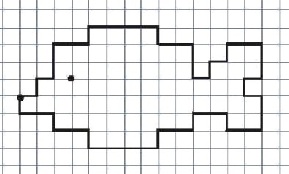 Учить рисовать по клеточкам рыбку.Загадка:Пришли ворыХозяев украли (рыбаки и рыбки).Скороговорка:Мы ели, ели линьков у ели.Их еле-еле у ели доели.Чистоговорка:Би-би-би- рыба в проруби.Пальчиковая гимнастика:Плыви рыбка, плыви золотая.Диктант.МедведьУчить рисовать по клеточкам медведя.Загадка: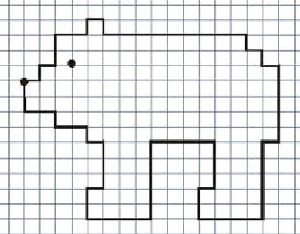 Летом ходит по тропе,А зимой сопит в норе (медведь).Хозяин лесной просыпается весной, А зимой под вьюжий войСпит в избушке снеговой (медведь).Скороговорка: Шапка да шубка- Вот наш Мишутка.Мед в лесу медведь нашел,Мало меду, много пчел.Чистоговорка:Об-об-об- шишка мишке прямо в лоб.Упражнение на расслабление мышц плечевого пояса:Шел мишка к броду, Бултых в воду.Уж он мок, мок, мок.Уж он кис, кис, кис. Вымок, выкис, залез на колодуИ опять: бултых в воду.Диктант.КорабликУчить рисовать по клеточкам кораблик.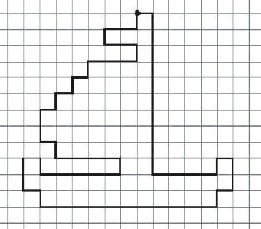 Скороговорка:Корабли лавировали, лавировали, Да не вылавировали.Чистоговорка:Ель-ель-ель- наскочил корабль на мель.Доскажи словечко:Далеко от землиУшли в море (корабли).Пальчиковая гимнастика:Пароход плывет по речкеИ пыхтит он словно печка.Диктант.АпрельСторожевой пёсУчить рисовать по клеточкам собаку.Загадка:Апрель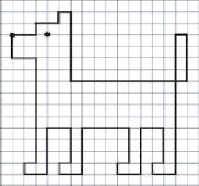 Заворчал живой замок, Лег у двери поперек,Две медали на груди, Лучше в дом не заходи (Собака).Скороговорка:Палку толкал лапой Полкан,АпрельЛапой Полкан палку толкал.АпрельЧистоговорка:Пи—пи—пи- пес тоскует на цепи.АпрельПальчиковая гимнастика:У собаки острый носик,Есть и шейка, есть и хвостик.АпрельДиктант.АпрельЖуравльУчить рисовать по клеточкам журавля.Апрель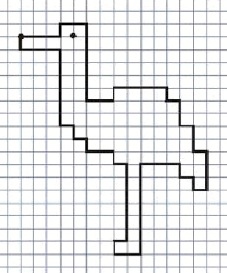 Загадка:Листья падают с осин, Мчится в небе острый клин (Журавль).Скороговорка:На крыше Шуры жил журавль Жура.Чистоговорка:Ли—ли-ли- курлыкают журавли. Лы—лы-лы- курлы, курлы, курлы.АпрельПальчиковая гимнастика:Журавль на доме свил гнездо.АпрельДиктант.АпрельЕльУчить рисовать под диктовку взрослого половину ели, затем вторую половину дорисовывать самостоятельно.АпрельАпрель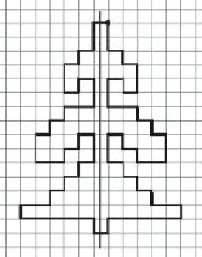 Загадка:Я прихожу с подарками, блещу огнями яркими, Нарядная, забавная,На Новый год я главная.Скороговорка:У елки иголки колки,АпрельИголки колки у елки.АпрельЧистоговорка:Гу-гу-гу- елочка в снегу.АпрельПальчиковая гимнастика:Елка быстро получается, Если пальчики сцепляются.АпрельЛокотки ты подними,Пальчики ты разведи.АпрельДиктант.Робот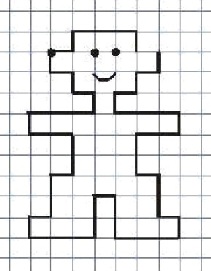 Учить рисовать по клеточкам робота.Загадка:Две руки, две ноги, голова на месте. Раз на кнопочку нажмешь- пойдет.Два на кнопочку нажмешь- замрет (робот).Скороговорка:Робот работу делал, Делал да не переделал.  Чистоговорка:Ро-ро-ро-робот,Ру-ру-ру-рубит.Пальчиковая гимнастика: Роботу мы поручили Убраться в нашей квартире. Поставить книги на полки, Вытереть пыль на комоде, Ковер на полу подмести, Пропавшую куклу найтиИ Кате ее отнести.Диктант.МайГруша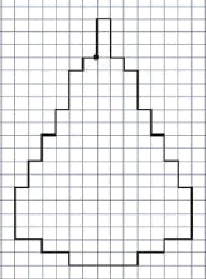 Учить рисовать по клеточкам грушу.Загадка:Есть мякоть, семечки и кожа, Она на лампочку похожа.Когда согреет, можно скушать. Все догадались- это... (груша).Скороговорка:Груша гусениц не любит, Грушу гусеница губит.Чистоговорка:Ша-ша-ша- спелая груша. Шу-шу-шу- съешь грушу.Пальчиковая гимнастика:Соберем мы груши И порежем мелко, И варенье сварим, Чтобы было вкусно. Диктант.Уточка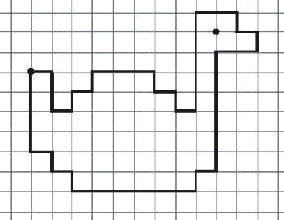 Учить рисовать по клеточкам плавающую утку.Загадка:Удивительный ребенок!Только вышел из пеленок, Может плавать и нырять, Как его родная мать (утка).Скороговорка:Уточка вертихвосткаНыряла да выныривала,Выныривала да ныряла. Чистоговорка:Ря-ря-ря — утка крякает кря-кря.Конь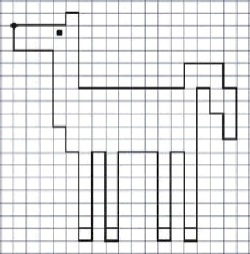 Учить рисовать по клеточкам коня.КоньЗагадка:КоньЧетыре ногиКоньПятая гриваКоньШестой хвостКоньПогоняй, не бойся (конь).КоньСкороговорка:КоньОт топота копыт пыль пополю летит.КоньЧистоговорка:КоньВа-ва-ва- у коня подкова.КоньГимнастика:КоньЭй, кузнец, молодец,КоньЗахромал мой жеребец.КоньТы подкуй его опять.Конь- От чего-ж не подковать?КоньВот гвоздь, вот подкова-КоньРаз, два, и готово.КоньДиктант.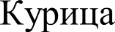 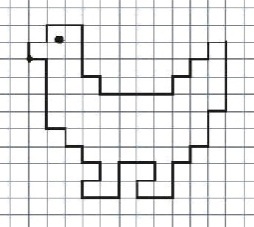 Учить рисовать по клеточкам курицу.Загадка:Квохчет, квохчет, детей созывает	(курица).Скороговорка:Тары- бары.Растабары:У Варвары куры стары!Пальчиковая гимнастика:Курочка прыг на крыльцо: Я снесла тебе яйцо.Диктант.ПроведениедиагностикиОпределениеУровня готовности дошкольника ковладениюграфикой письма.Изучить уровень готовности дошкольников к овладению графикойписьма.Графическая подготовленность.